Памятка о регистрацииДля пользователей, которые не были зарегистрированы в Личном кабинете, необходимо пройти процедуру регистрации. Для регистрации нажмите на кнопку «Регистрация» (рис. 4). Затем пройдите «Помощник регистрации» ответив «Да» (рис. 5) и заполните открывшуюся форму (рис .6) регистрации.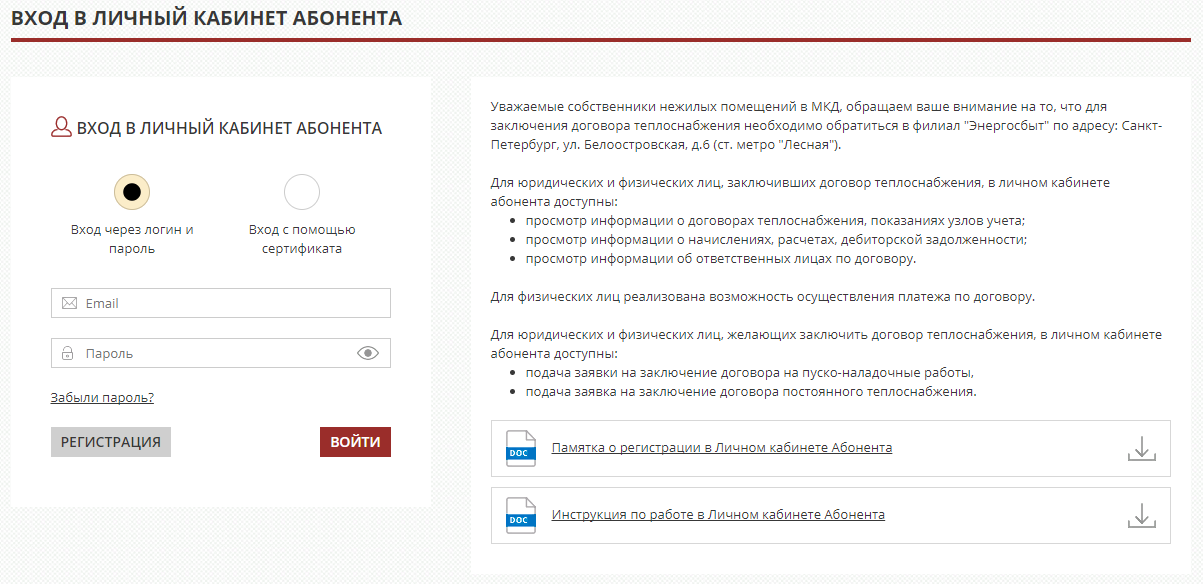 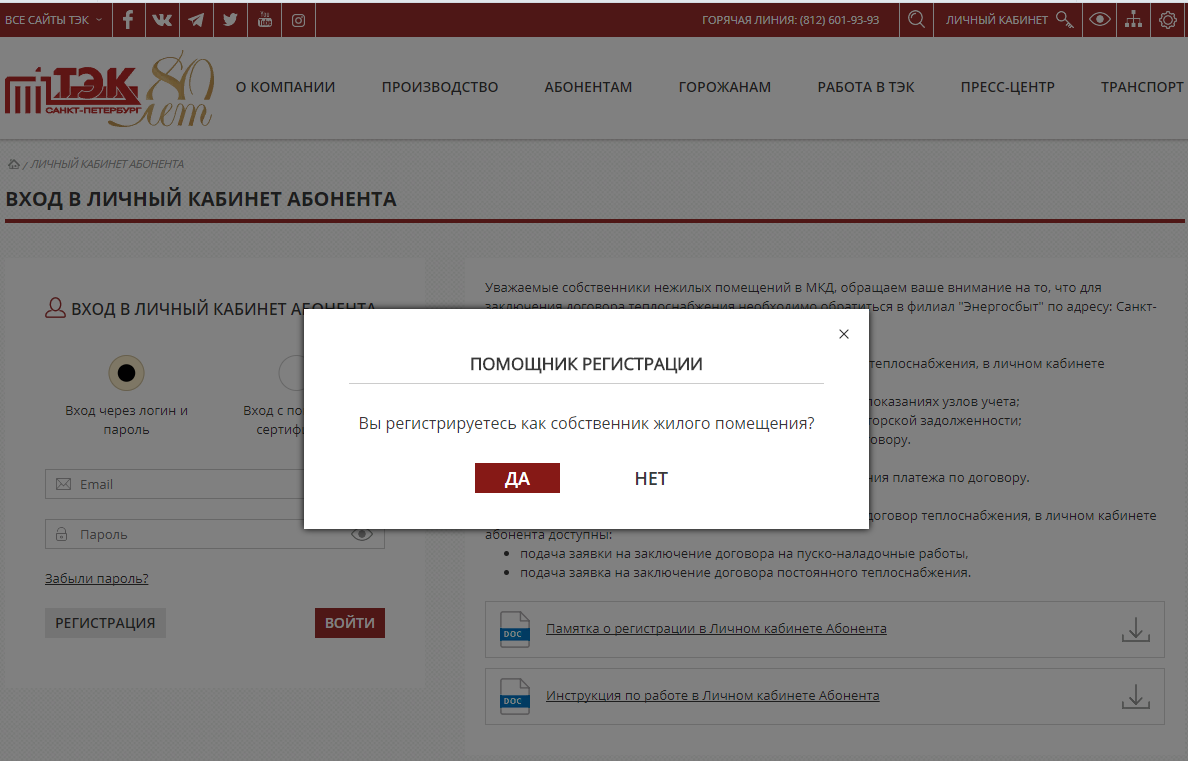  На данной форме заполните обязательные поля, отмеченные знаком «*». В форме фамилия, имя и отчество заполняются данными пользователя Личного кабинета. 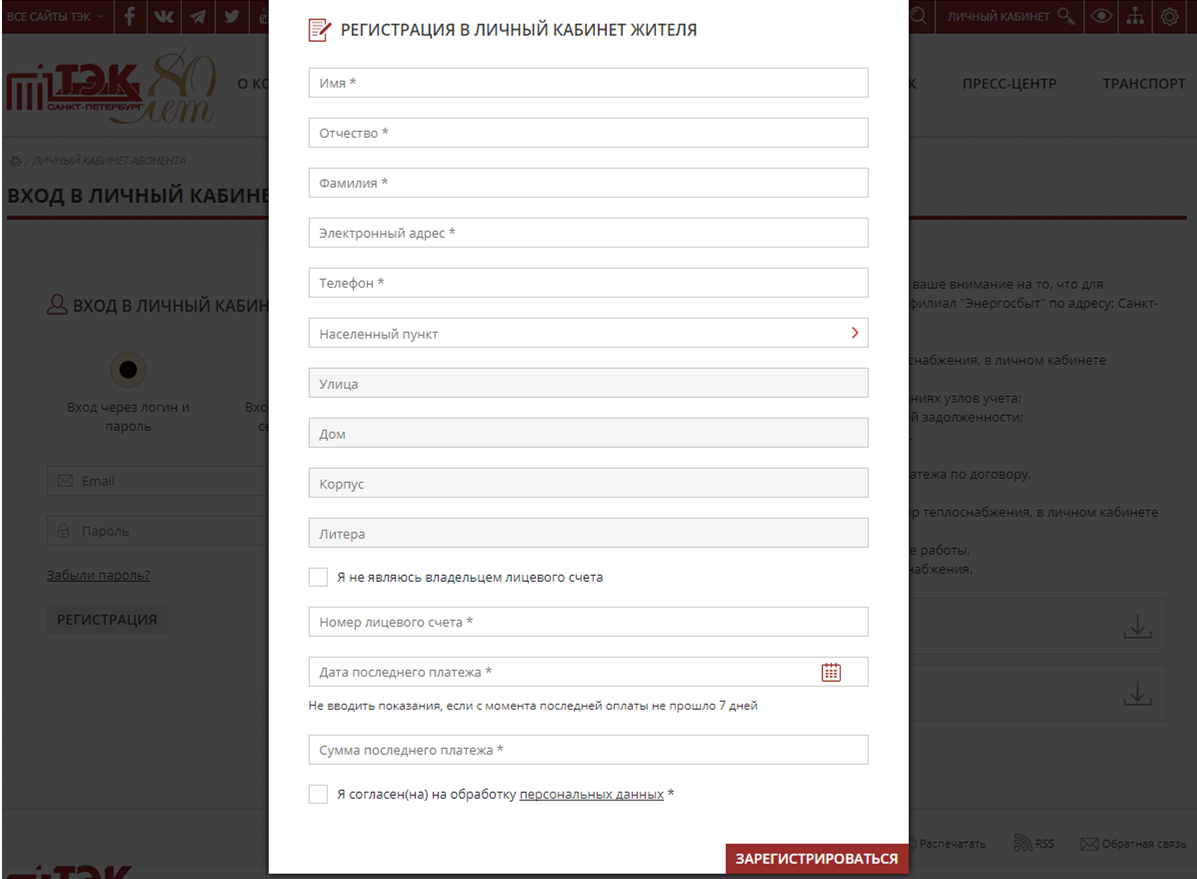 Адрес выбирается последовательно из списка адресов, находящегося в зоне теплоснабжения ГУП «ТЭК СПб», начиная с наименования Населенного пункта, далее – выбрав из выпадающего списка наименование улицы, номер дома, корпус и литеру (при наличии).В случае если Вы имеете прямой договор с ГУП «ТЭК СПб»,  Вам необходимо указать, что Вы являетесь владельцем лицевого счета (поставить галочку в соответствующем поле) и указать номер счета.Если Ваш дом находится в зоне обслуживания ВЦКП (собственник/наниматель жилого помещения получает «розовые квитанции»), то регистрация в личном кабинете жителя-владельца лицевого счета невозможна, регистрироваться следует в личном кабинете на сайте ВЦКП. При этом на портале ГУП «ТЭК СПб» Вы можете зарегистрироваться как житель дома, находящегося в зоне теплоснабжения ГУП «ТЭК СПб», без указания лицевого счета.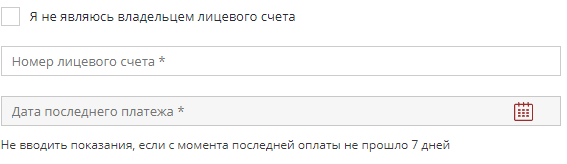 Рисунок 7 Информация о лицевом счётеПри регистрации  обязательно дать согласие на обработку персональных данных (политика ГУП «ТЭК СПб» в отношении обработки персональных данных выложена на портале по адресу https://www.gptek.spb.ru/upload/medialibrary/629/6299ab75479bbd60b32dda68150486ab.pdf).После корректного заполнения необходимых данных нажмите на кнопку «Зарегистрироваться». В форме регистрации будет указано, что Вы зарегистрировались успешно. Если регистрации не произошло, причины будут указаны дополнительно.После регистрации на адрес электронной почты, указанной при регистрации,  будет отправлено письмо от адресата portaltek@gptek.spb.ru с извещением о регистрации, паролем и  просьбой подтвердить указанный адрес. 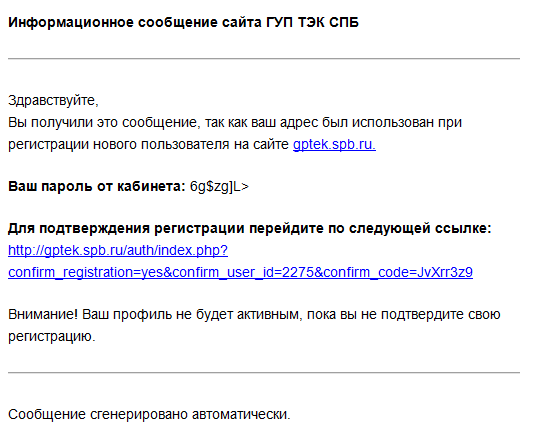 Рисунок 8 ИзвещениеДля подтверждения регистрации Вы должны пройти по указанной ссылке, ввести свой логин и пароль, указанные в письме. После подтверждения Вы сможете работать в личном кабинете.